Сад на подоконнике.   В  Заиграевском реабилитационном центре для несовершеннолетних, в группе детей дошкольного возраста на подоконнике, разместился сад с рассадой цветов. Дети с удовольствием ухаживают за рассадой. Поливают, опрыскивают, рыхлят растения. Наблюдают за ростом и разнообразием листочков, круглых, длинных, продолговатых. Мечтают, как красиво будет на участке летом.  #минсоцбурятии #минсоц03                                                                                              Воспитатель: Трофимова М.И.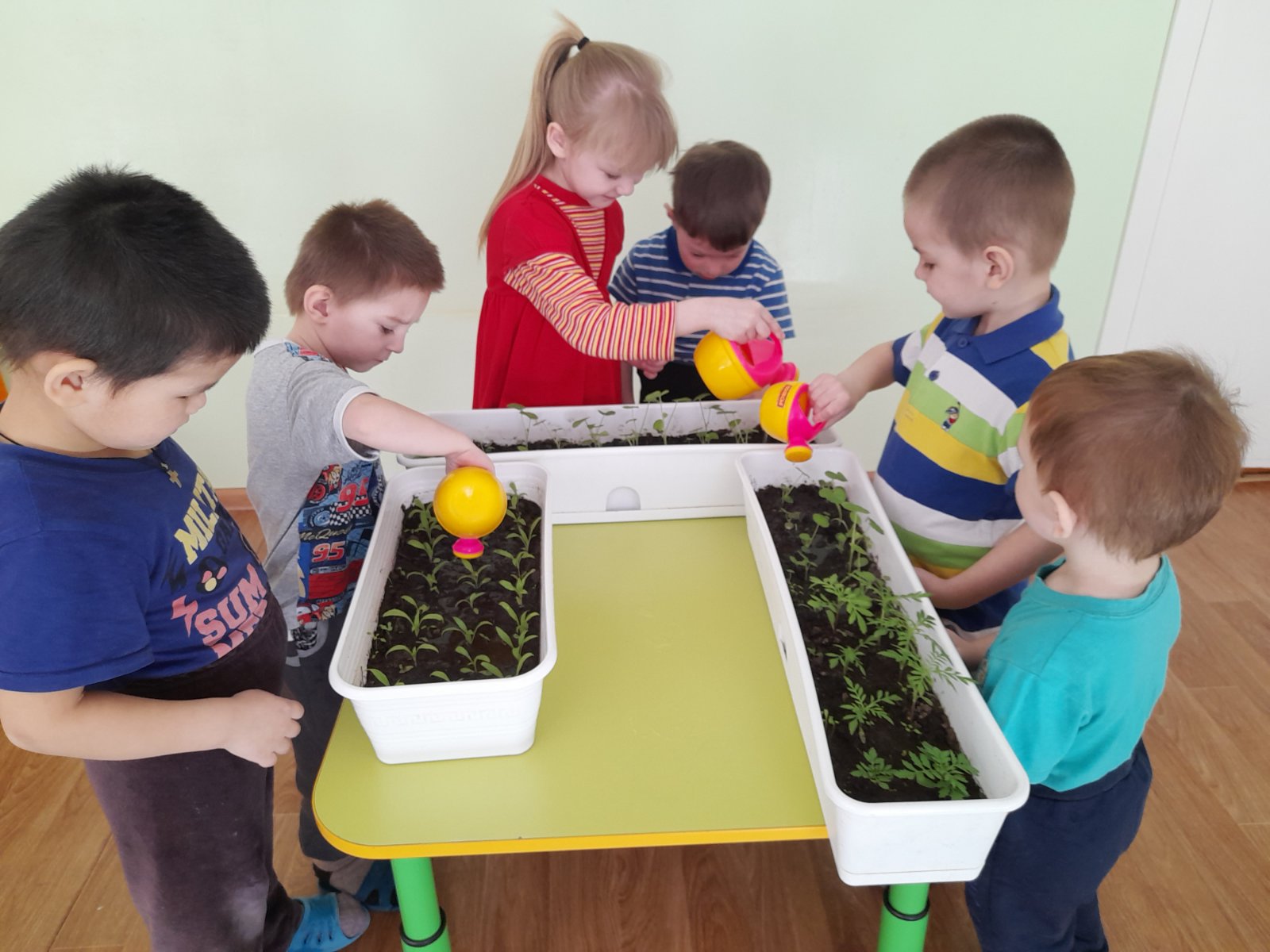 